Информационное письмо Уважаемые коллеги!Приглашаем Вас к  участию  в  конкурсе журналистских студенческих арт-проектов!Конкурс проводится  в рамках международной конференции 
«Арт-журналистика в контексте мультимедийности: дискурс искусств отечественных и зарубежных медиа», которая состоится 22-23 октября 2014 года.Участниками Конкурса являются студенты факультетов и отделений журналистики, массовых коммуникаций, связей с общественностью российских и зарубежных вузов. На конкурс может быть представлен как  собственный авторский арт-проект, так  и  проект, созданный творческим коллективом. На Конкурс представляются оригинальные, не опубликованные ранее, авторские проекты в области печатной, интернет-, фото-, радио- и тележурналистики, посвященные искусству. 	Конкурс проводится на трёх языках – русском, татарском и английском. Конкурсанты присылают свои работы до 18 октября в электронном виде: на диске формата DVD-R на почтовый адрес: Казань, ул. Проф. Нужина, 1/37, ком. 114, Институт социально-философских наук и массовых коммуникаций, кафедра теории и практики ЭСМИ или на электронный адрес конференции artjournal-2013@yandex.ru с пометкой на конкурс. Конкурсные материалы должны  включать  в себя: 1) заявку на конкурс, в которой указываются ФИО автора(ов), ФИО, ученая степень, ученое звание научного руководителя / куратора проекта; наименование вуза / или иной курирующей организации, факультет /институт, кафедра, адрес конкурсанта, контактные данные;2) проект, оформленный на белой бумаге формата А4 в распечатанном виде и в электронном виде, подписанный научным руководителем /куратором или консультантом(амии);3) презентацию на диске или флэш-карте.Контактное лицо: Сергеева Татьяна Сергеевна, доктор искусствоведения, доцент кафедры теории и практики электронных средств массовой информации КФУ, тел. 89178754583.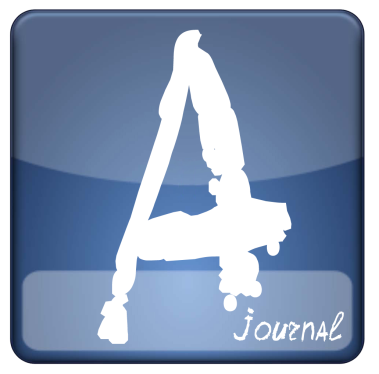 КАЗАНСКИЙ (ПРИВОЛЖСКИЙ) ФЕДЕРАЛЬНЫЙ УНИВЕРСИТЕТИНСТИТУТ СОЦИАЛЬНО-ФИЛОСОФСКИХ НАУК 
И МАССОВЫХ КОММУНИКАЦИЙОТДЕЛЕНИЕ МАССОВЫХ КОММУНИКАЦИЙКАФЕДРА ТЕОРИИ И ПРАКТИКИ ЭЛЕКТРОННЫХ СРЕДСТВ МАССОВОЙ ИНФОРМАЦИИ